СВОДНАЯ ВЕДОМОСТЬоценок результатов выполнения профессионального комплексного задания Олимпиады профессионального мастерства в 2019 году УГС 11.00.00 Электроника, радиотехника и системы связиСпециальность: 11.02.15 «Инфокоммуникационные сети и системы связи»Этап Всероссийской олимпиады -  начальныйДата:  «27»  ноября 2019 года№п/пНомер участника,полученный при жеребьевкеФамилия, имя, отчество участника, код специальности, специальность Фамилия, имя, отчество участника, код специальности, специальность Наименование образовательной организацииОценка результатов выполнения профессионального комплексного заданияв баллахОценка результатов выполнения профессионального комплексного заданияв баллахОценка результатов выполнения профессионального комплексного заданияв баллахИтоговая оценка выполнения профессионального комплексного заданияв баллахЗанятоеместо (номинация)№п/пНомер участника,полученный при жеребьевкеФамилия, имя, отчество участника, код специальности, специальность Фамилия, имя, отчество участника, код специальности, специальность Наименование образовательной организацииКомплексное задание I уровняКомплексное задание 2 уровняКомплексное задание 2 уровняИтоговая оценка выполнения профессионального комплексного заданияв баллахЗанятоеместо (номинация)1233456678Гришин Владимир Михайлович11.02.15 «Инфокоммуникационные сети и системы связи»Гришин Владимир Михайлович11.02.15 «Инфокоммуникационные сети и системы связи»ГБПОУ МО «Щелковский колледж»8,38816,311 местоДубровский Никита Михайлович11.02.15 «Инфокоммуникационные сети и системы связи»Дубровский Никита Михайлович11.02.15 «Инфокоммуникационные сети и системы связи»ГБПОУ МО «Щелковский колледж»6,8464652,82 местоКалинин Олег Дмитриевич11.02.15 «Инфокоммуникационные сети и системы связи»Калинин Олег Дмитриевич11.02.15 «Инфокоммуникационные сети и системы связи»ГБПОУ МО «Щелковский колледж»1,3445,318 местоКаширин Григорий Дмитриевич11.02.15 «Инфокоммуникационные сети и системы связи»Каширин Григорий Дмитриевич11.02.15 «Инфокоммуникационные сети и системы связи»ГБПОУ МО «Щелковский колледж»3,8669,815 местоКондаков Валерий Павлович11.02.15 «Инфокоммуникационные сети и системы связи»Кондаков Валерий Павлович11.02.15 «Инфокоммуникационные сети и системы связи»ГБПОУ МО «Щелковский колледж»5,86,56,512,313 местоКоннов Александр Алексеевич11.02.15 «Инфокоммуникационные сети и системы связи»Коннов Александр Алексеевич11.02.15 «Инфокоммуникационные сети и системы связи»ГБПОУ МО «Щелковский колледж»1,5889,516 местоНазаралиев Абдуллохон Назаралиевич11.02.15 «Инфокоммуникационные сети и системы связи»Назаралиев Абдуллохон Назаралиевич11.02.15 «Инфокоммуникационные сети и системы связи»ГБПОУ МО «Щелковский колледж»51818239 местоНеверов Артем Алексеевич11.02.15 «Инфокоммуникационные сети и системы связи»Неверов Артем Алексеевич11.02.15 «Инфокоммуникационные сети и системы связи»ГБПОУ МО «Щелковский колледж»2,1101012,114 местоНовоченко Егор Евгеньевич11.02.15 «Инфокоммуникационные сети и системы связи»Новоченко Егор Евгеньевич11.02.15 «Инфокоммуникационные сети и системы связи»ГБПОУ МО «Щелковский колледж»2,3232325,37 местоПинин Александр Владимирович11.02.15 «Инфокоммуникационные сети и системы связи»Пинин Александр Владимирович11.02.15 «Инфокоммуникационные сети и системы связи»ГБПОУ МО «Щелковский колледж»5,8333338,84 местоПодрезов Глеб Сергеевич11.02.15 «Инфокоммуникационные сети и системы связи»Подрезов Глеб Сергеевич11.02.15 «Инфокоммуникационные сети и системы связи»ГБПОУ МО «Щелковский колледж»2,1131315,112 местоПятковский Максим Андреевич11.02.15 «Инфокоммуникационные сети и системы связи»Пятковский Максим Андреевич11.02.15 «Инфокоммуникационные сети и системы связи»ГБПОУ МО «Щелковский колледж»4,5333337,55 местоРепников Валентин Максимович11.02.15 «Инфокоммуникационные сети и системы связи»Репников Валентин Максимович11.02.15 «Инфокоммуникационные сети и системы связи»ГБПОУ МО «Щелковский колледж»5,8181823,88 местоСеливанов Андрей Русланович11.02.15 «Инфокоммуникационные сети и системы связи»Селиванов Андрей Русланович11.02.15 «Инфокоммуникационные сети и системы связи»ГБПОУ МО «Щелковский колледж»2,7171719,710 местоСкомороха Владислав Алексеевич11.02.15 «Инфокоммуникационные сети и системы связи»Скомороха Владислав Алексеевич11.02.15 «Инфокоммуникационные сети и системы связи»ГБПОУ МО «Щелковский колледж»13,538,538,5523 местоТришин Александр Андреевич11.02.15 «Инфокоммуникационные сети и системы связи»Тришин Александр Андреевич11.02.15 «Инфокоммуникационные сети и системы связи»ГБПОУ МО «Щелковский колледж»8,2181826,26 местоЩекин Александр Александрович11.02.15 «Инфокоммуникационные Щекин Александр Александрович11.02.15 «Инфокоммуникационные ГБПОУ МО «Щелковский 26,7333359,71 место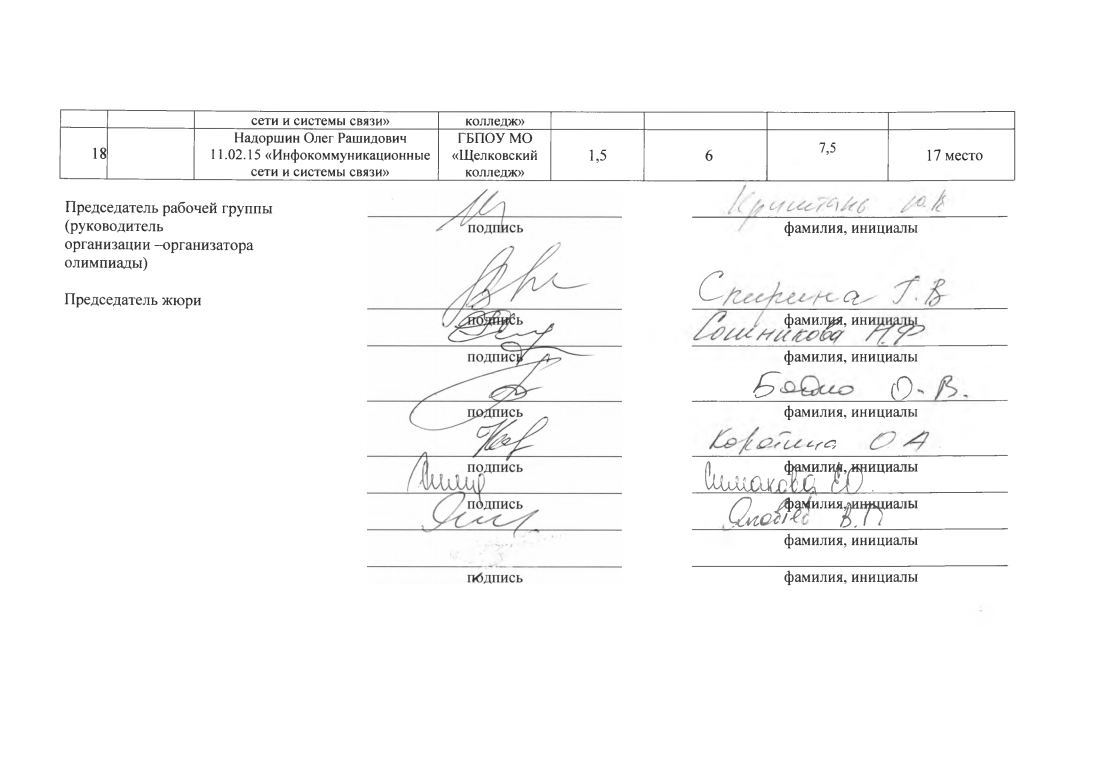 